								Αθήνα 27.4.2021Προς τους							ΑΠ:  9299Ιατρικούς Συλλόγουςτης  ΧώραςΑγαπητή/ε κυρία/ε ΣυνάδελφεΣας διαβιβάζουμε το με ΑΠ ΠΙΣ: 9298/27.4.2021 έγγραφο της Φαρμακευτικής Εταιρείας Janssen AEBE “Απευθείας Επικοινωνία με Επαγγελματίες Υγείας» σχετικά με: σύνδεση μεταξύ του εμβολίου κατά της COVID-19 της Janssen και της εμφάνισης θρόμβωσης σε συνδυασμό με θρομβοπενία», με τη παράκληση όπως ενημερώσετε τα μέλη περιοχής ευθύνης του Συλλόγου σας.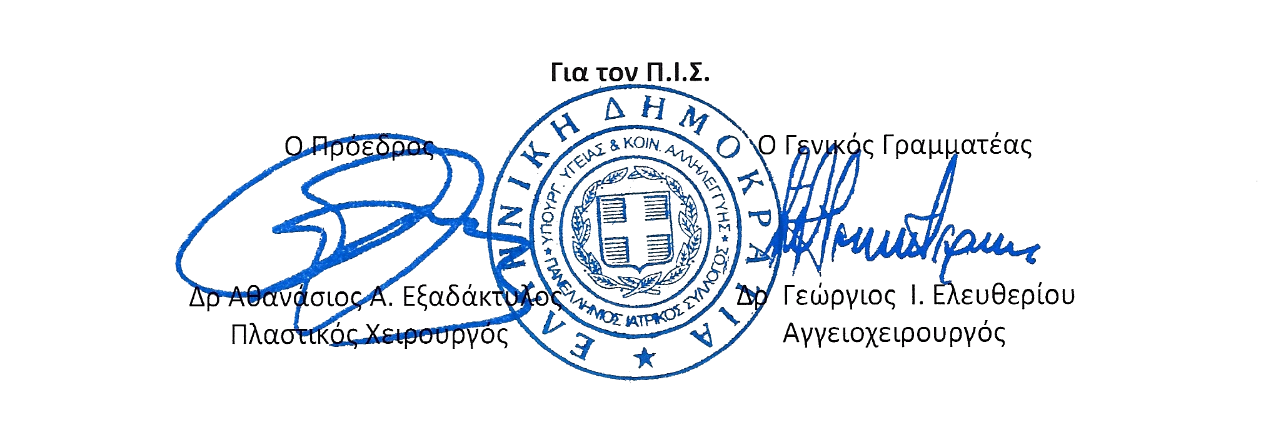 